UNIT 9: ClothesUNIT 9: ClothesUNIT 9: Clothes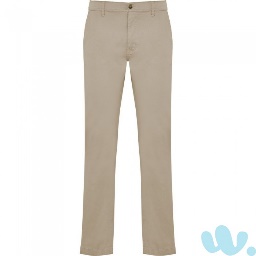 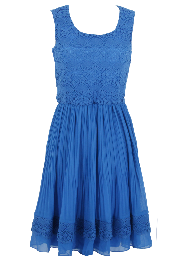 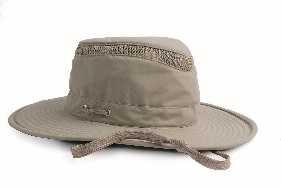 trousersdresshat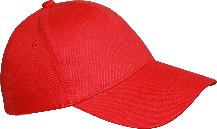 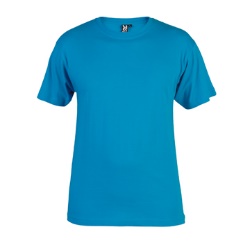 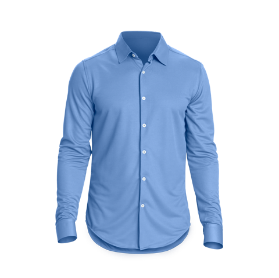 baseball capT-shirtshirt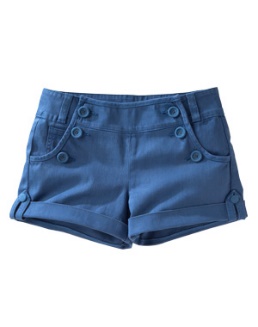 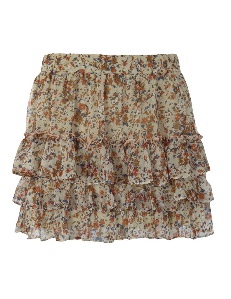 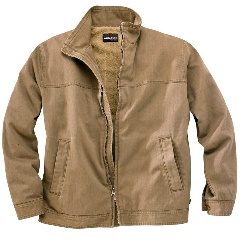 shortsskirtjacket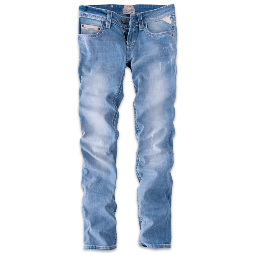 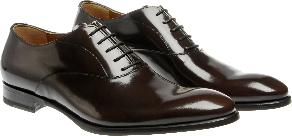 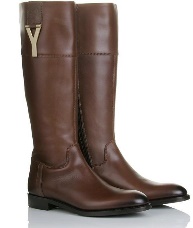 jeansshoesbootsUNIT 9: The beachUNIT 9: The beachUNIT 9: The beach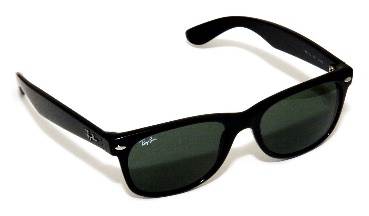 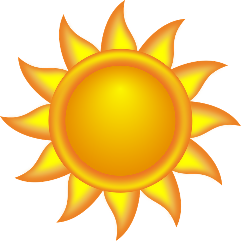 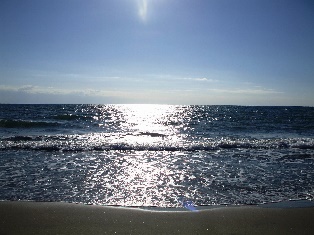 sunglassessunsea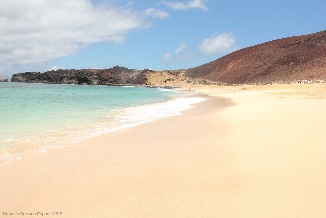 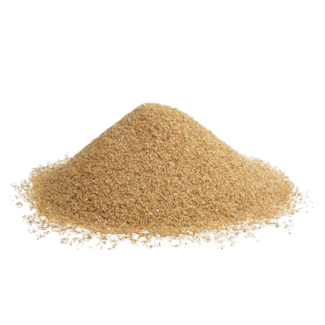 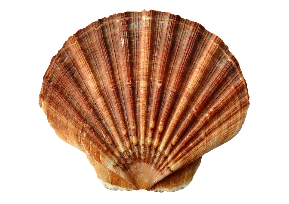 beachsandshell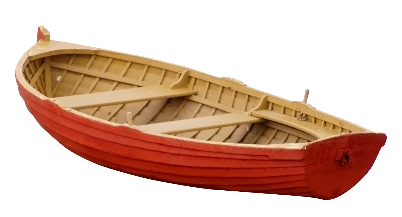 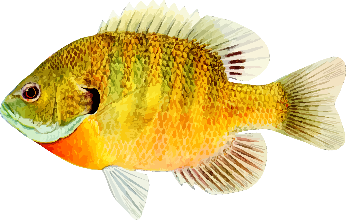 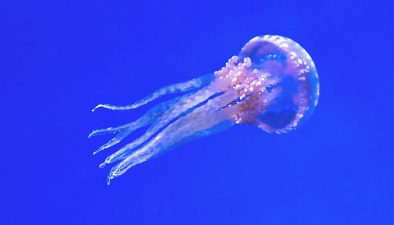 boatfishjellyfish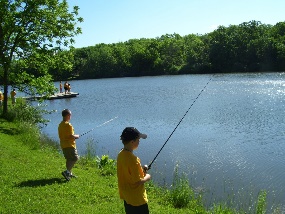 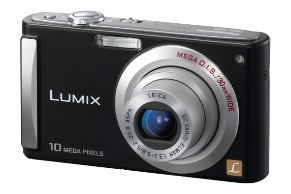 fishingcameraUNIT 9: StructuresLook at this T-shirt.Pick up these socks.Point to that dress there.Clean those shoes.I like flying my kite.So do I.I enjoy taking photos.Me too.